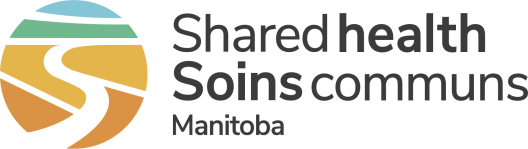 Cadham Provincial Laboratory               	               P.O. Box 8450			      		       750 William Avenue			               Winnipeg MB R3C 3Y1	                                             PH:  (204) 945-6806Fax: (204) 786-4770SUPPLIES REQUEST FORM (PLEASE FAX ONLY to 204-786-4770)Please Fax the Form to: (204) 786-4770.  Allow 48 hrs to complete the order from receipt. (Monday-Friday)Updated: January 2023REQUESTED BY:REQUESTED BY:DATE:FACILITY NAME:FACILITY NAME:DELIVERY ADDRESS:DELIVERY ADDRESS:DELIVERY ADDRESS:CITY:PROVINCE:PROVINCE:POSTAL CODE:POSTAL CODE:POSTAL CODE:PHONE:EXTEMAILEMAILSEND BY:(please circle one)SEND BY:(please circle one)PICK UP AT CADHAM LABPICK UP AT CADHAM LABPICK UP AT CADHAM LABGARDEWINE(BUS)AIRAIRAIRMAIL PUROLATOR /    FED EX PUROLATOR /    FED EXMEDICAL CARRIERSMEDICAL CARRIERSMEDICAL CARRIERSMEDICAL CARRIERSMEDICAL CARRIERSOTHER (Specify):OTHER (Specify):OTHER (Specify):FORMSQUANTITYSWABSQUANTITYOTHERQUANTITYQUANTITYGeneral Requisition MG-696*Aptima (yellow)urine collection kitUVT (Universal Viral Transport)Retrovirus Nucleic Acid Testing Requisition MG-5126*Aptima (purple)unisex swab kitHIV Requisition (non nominal)Fiber-tipped Thin Aluminum swabNewborn Screening in Manitoba PamphletsNewborn Screening CardsFlocked swab (adult)Guide to ServicesFlocked swab  (pediatric)Maternal Serum Screening Requisition is only available on our website:  www.gov.mb.ca/health/publichealth/cpl/*The General Requisition #MG-696 and the Retrovirus Nucleic Acid Testing Requisition #MG-5126 are also available on our website:  www.gov.mb.ca/health/publichealth/cpl/general.htmlMaternal Serum Screening Requisition is only available on our website:  www.gov.mb.ca/health/publichealth/cpl/*The General Requisition #MG-696 and the Retrovirus Nucleic Acid Testing Requisition #MG-5126 are also available on our website:  www.gov.mb.ca/health/publichealth/cpl/general.htmlMaternal Serum Screening Requisition is only available on our website:  www.gov.mb.ca/health/publichealth/cpl/*The General Requisition #MG-696 and the Retrovirus Nucleic Acid Testing Requisition #MG-5126 are also available on our website:  www.gov.mb.ca/health/publichealth/cpl/general.htmlMaternal Serum Screening Requisition is only available on our website:  www.gov.mb.ca/health/publichealth/cpl/*The General Requisition #MG-696 and the Retrovirus Nucleic Acid Testing Requisition #MG-5126 are also available on our website:  www.gov.mb.ca/health/publichealth/cpl/general.htmlMaternal Serum Screening Requisition is only available on our website:  www.gov.mb.ca/health/publichealth/cpl/*The General Requisition #MG-696 and the Retrovirus Nucleic Acid Testing Requisition #MG-5126 are also available on our website:  www.gov.mb.ca/health/publichealth/cpl/general.htmlMaternal Serum Screening Requisition is only available on our website:  www.gov.mb.ca/health/publichealth/cpl/*The General Requisition #MG-696 and the Retrovirus Nucleic Acid Testing Requisition #MG-5126 are also available on our website:  www.gov.mb.ca/health/publichealth/cpl/general.htmlMaternal Serum Screening Requisition is only available on our website:  www.gov.mb.ca/health/publichealth/cpl/*The General Requisition #MG-696 and the Retrovirus Nucleic Acid Testing Requisition #MG-5126 are also available on our website:  www.gov.mb.ca/health/publichealth/cpl/general.htmlMaternal Serum Screening Requisition is only available on our website:  www.gov.mb.ca/health/publichealth/cpl/*The General Requisition #MG-696 and the Retrovirus Nucleic Acid Testing Requisition #MG-5126 are also available on our website:  www.gov.mb.ca/health/publichealth/cpl/general.html